О Б Ъ Я В Л Е Н И Е           В рамках реализации регионального проекта «Акселерация субъектов малого и среднего предпринимательства», обеспечивающего достижение показателей и результатов федерального проекта «Акселерация субъектов малого и среднего предпринимательства» и национального проекта «Малое и среднее предпринимательство и поддержка индивидуальной  предпринимательской инициативы», Администрация муниципального образования «Починковский район» Смоленской области сообщает о начале приема документов для получения субсидии в 2020 году автономным некоммерческим организациям, не являющимся государственными (муниципальными) учреждениями, на создание и (или) развитие центра «Мой бизнес».Уполномоченный орган: Департамент инвестиционного развития Смоленской областиПочтовый адрес: 214014, г. Смоленск, ул. Энгельса, д. 23Тел./факс: 8(4812) 20-55-16Место приема документов для получения субсидии: Департамент инвестиционного развития Смоленской области, отдел развития малого и среднего бизнеса (г. Смоленск, ул. Энгельса, д. 23, каб. 201, 2 этаж).тел.: 8(4812) 20-55-16, 20-55-17https://dep.smolinvest.com/E-mail: dep@smolinvest.comДокументы принимаются с 9-00 до 18-00 час. по московскому времени (обеденный перерыв с 13-00 до 14-00 час.) в срок с «19» марта 2020 года по «30» марта  2020 года до 10:00 час по московскому времени.Срок окончания приема документов: «30» марта 2020 года, 10:00 час. по московскому времени.Субсидии предоставляются некоммерческим организациям, относящимся к категории юридических лиц (за исключением государственных (муниципальных) учреждений), являющимся автономными некоммерческими организациями, зарегистрированными на территории Смоленской области, относящимся к инфраструктуре поддержки субъектов малого и среднего предпринимательства в соответствии со статьей 15 Федерального закона «О развитии малого и среднего предпринимательства в Российской Федерации», одним из учредителей которых является Смоленская область, в соответствии с порядком, утвержденным постановлением Администрации Смоленской области от 14.06.2019 № 353 «Об утверждении Порядка определения объема и предоставления субсидий автономным некоммерческим организациям, не являющимся государственными (муниципальными) учреждениями, на создание и (или) развитие центра «Мой бизнес» (далее – Порядок).Полная информация представлена в приложении.Вложения:Вложения:2. Приложение.docx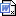 